Gateshead Psychological Service(Early Years)Request for Consultation Form(Please note: A case will NOT be accepted without prior consultation with a member of the Early Years Assessment and Intervention Team)To comply with GDPR legislation please ensure you have parent/carer permission to share information with Gateshead Psychological ServiceLegal Surname: 		Forename: 	Also Known As: 		Date of Birth: 		Gender: … 	.….(Underline preferred name, if not legal surname)Address:					Postal Code: 		Tel: 	Nursery: 	Child’s First Language: 	Parent(s) / Carer(s):1. Title: 		Forename: 		Surname: 	Address:					Postal Code: 		Tel: 	Relationship to Child: 	First Language	2. Title: 		Forename: 		Surname: 	Address:					Postal Code: 		Tel: 	Relationship to Child: 	First Language	Children Act, 1989:Status(if any) 	Social Worker (if any) 	Information about placementSetting name:  …………………………………………………………………………………………………….Address:					Postal Code: 		Tel: 	Key worker:  ……………………………………………………………………………………………………….Date child started:  ……………………………………………………………………………………………….Days/sessions attended:  …………………………………………………………………………………………Eligible number of hours:  ………………………………….…………………………………………………….Number of children in group:  …………………………………………………………………………………….Number of staff in group:  …………………………………………………………………………………………Previous nursery information (continue on a separate sheet if necessary)Has there been any reduction in hours because of behavioural, emotional and/or social needs?Yes  	No If yes, please provide details below.Other Professionals Involved About the Child’s Special Educational Needs/Disability (SEND)Background InformationPlease provide information about the child’s difficulties. This should include details of their needs, when they were identified and any changes over time.Factors which may affect the child’s additional needsPlease detail any relevant personal or medical informationWhat is the child good at?What does the child particularly enjoy at nursery?What does the child dislike or find difficult at nursery?Support in nurseryPlease provide details of the approaches that have been tried both successfully and unsuccessfully.  How does the child prefer to be supported in nursery?Current level of development in prime areasTo be completed by education provider only. Please tick relevant box for each sub-heading.Personal, Social and Emotional DevelopmentMaking relationships  Birth – 11 months			  16 – 26 months		  30 – 50 months   8 – 20 months 				   22 – 36 monthsSelf-confidence and self-awareness  Birth – 11 months			  16 – 26 months		  30 – 50 months   8 – 20 months 				  22 – 36 monthsManaging feelings and behaviour  Birth – 11 months			  16 – 26 months		  30 – 50 months   8 – 20 months 				   22 – 36 monthsCommunication and LanguageListening and attention  Birth – 11 months			  16 – 26 months		  30 – 50 months   8 – 20 months 				   22 – 36 monthsUnderstanding  Birth – 11 months			  16 – 26 months		  30 – 50 months   8 – 20 months 				   22 – 36 monthsSpeaking  Birth – 11 months			  16 – 26 months		  30 – 50 months   8 – 20 months 				   22 – 36 monthsPhysical DevelopmentMoving and handling  Birth – 11 months			  16 – 26 months		  30 – 50 months   8 – 20 months 				   22 – 36 monthsHealth and self-care  Birth – 11 months			  16 – 26 months		  30 – 50 months   8 – 20 months 				   22 – 36 monthsAdditional InformationPlease provide any additional information that you feel would support this application.Nursery’s Statement A member of the EYAIT is aware of this request. Please note that this request will be refused without their involvement. I understand this request will not be progressed if any essential documents listed below are missing/unavailable.Signature of SENCo/Nursery ManagerName and PositionDateConsent to Educational Psychological Service InvolvementI understand that the information recorded on this form will be securely stored and used only for the purpose of providing a service to a child for whom I have parental responsibility.Signed: 		Date: 		(Parent / Carer)I agree to the information on this form being shared with other people/services.Please tick the agencies with whom Gateshead Psychological Service has permission to share information:ChecklistEssential DocumentsThe following documents are essential and the request for EP involvement will not be considered without them.Optional InformationAdditional information should be provided if available/appropriate:Please return this form via secure link to dianegroves@gateshead.gov.ukorGateshead Psychological Service, Dryden Centre, Evistones Road, Gateshead, NE9 5UR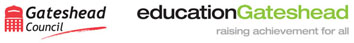 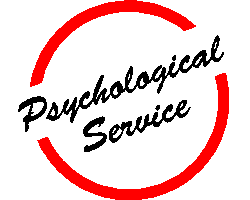 Name of provision (including address if outside Gateshead)Date fromDate toReason for leavingEarly Years Assessment and Intervention Team (EYAIT)Low Incidence Needs Team (LINT)Ethnic Minority and Traveller Service (EMTAS)Social Care(including Early Help)Speech and Language TherapyPhysiotherapyOccupational TherapyGateshead Virtual School Paediatrician/Child Development ClinicOther Educational Psychology ServicesIndependent/Private Therapists/AgenciesDocumentAttached?Current Action/Learning PlanPrevious Action/Learning Plans with review information (at least 2 cycles)Child’s One Page ProfileProvision MapEarly Years ProfileRelevant reports from Health ProfessionalsDocumentAttached?CAF Support PlanLINT assessmentPrevious Action/Learning Plans with review information (at least 2 cycles)